	Na  temelju članka  57.  Poslovnika  Općinskog  vijeća  Općine  Ernestinovo (Službeni  glasnik Općine Ernestinovo, broj 1/13, 4/13, 1/17, 3/18) sazivam25. SJEDNICU  OPĆINSKOG  VIJEĆAOPĆINE  ERNESTINOVOkoja će se održati dana  11. prosinca 2019. (srijeda) s  početkom u 18.00  sati  u  vijećnici  Općine  Ernestinovo,  u  Ernestinovu,  V.  Nazora  64.  te  predlažem  sljedećiDnevni redUsvajanje zapisnika 24. sjednice VijećaDonošenje Odluke o izmjenama i dopunama Proračuna Općine Ernestinovo za 2019. godinu, te izmjene programa koji se donose uz ProračunRasprava i donošenje Proračuna Općine Ernestinovo za 2020. godinu, s projekcijama proračuna za 2021. i 2022. godinu, Planom razvojnih programa i programima koji se donose uz ProračunDonošenje Odluke o izvršavanju Proračuna Općine Ernestinovo za 2020. godinuDonošenje Programa građenja komunalne infrastrukture Općine Ernestinovo za 2020. godinuDonošenje Programa održavanja komunalne infrastrukture Općine Ernestinovo za 2020. godinuUsvajanje Izvješća povodom analize stanja u 2019. i godišnjeg plana razvoja sustava civilne zaštite na području Općine Ernestinovo za 2020. godinuDonošenje Odluke o raspoređivanju sredstava za financiranje političkih stranaka i vijećnika Općinskog vijeća Općine Ernestinovo izabranih s liste grupe birača u 2020. godiniDonošenje Odluke o izmjeni Odluke o raspoređivanju sredstava za financiranje političkih stranaka i vijećnika Općinskog vijeća Općine Ernestinovo izabranih s liste grupe birača u 2019. godiniDonošenje Odluke o izmjeni Odluke o isplati prigodnog dara (božićnice) umirovljenicimaDonošenje Odluke o otpisu zastarjelih i nenaplativih potraživanja Donošenje Odluke o izmjeni Odluke o plaćama službenika i namještenika Jedinstvenog upravnog odjela Općine ErnestinovoU slučaju   nemogućnosti  dolaska   na  sjednicu, molimo  Vas da o  tome  obavijestite predsjednika   Vijeća,  na  tel.: 270-226PredsjednikKrunoslav DragičevićPRILOZI:Zapisnik sa 24. sjednice VijećaPrijedlog Odluke o izmjenama i dopunama Proračuna Općine Ernestinovo za 2019. godinu, te izmjene programa koji se donose uz ProračunPrijedlog Proračuna Općine Ernestinovo za 2020. godinu, s projekcijama proračuna za 2021. i 2022. godinu, Planom razvojnih programa i programima koji se donose uz ProračunPrijedlog Odluke o izvršavanju Proračuna Općine Ernestinovo za 2020. godinuPrijedlog Programa građenja komunalne infrastrukture Općine Ernestinovo za 2020. godinuPrijedlog Programa održavanja komunalne infrastrukture Općine Ernestinovo za 2020. godinuIzvješće povodom analize stanja u 2019. i godišnjeg plana razvoja sustava civilne zaštite na području Općine Ernestinovo za 2020. godinuPrijedlog Odluke o raspoređivanju sredstava za financiranje političkih stranaka i vijećnika Općinskog vijeća Općine Ernestinovo izabranih s liste grupe birača u 2020. godiniDonošenje Odluke o izmjeni Odluke o raspoređivanju sredstava za financiranje političkih stranaka i vijećnika Općinskog vijeća Općine Ernestinovo izabranih s liste grupe birača u 2019. godiniPrijedlog Odluke o izmjeni Odluke o isplati prigodnog dara (božićnice) umirovljenicimaPrijedlog Odluke o otpisu zastarjelih i nenaplativih potraživanja Prijedlog Odluke o izmjeni Odluke o plaćama službenika i namještenika Jedinstvenog upravnog odjela Općine Ernestinovo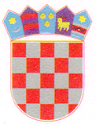 REPUBLIKA HRVATSKAOsječko-baranjska  županijaOpćina  ErnestinovoOpćinsko  vijećeKLASA: 021-05/19-01/10URBROJ: 2158/04-19-1Ernestinovo,   05. prosinca 2019.